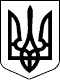 РОЖИЩЕНСЬКА МІСЬКА РАДАЛУЦЬКОГО РАЙОНУ ВОЛИНСЬКОЇ ОБЛАСТІВИКОНАВЧИЙ КОМІТЕТРІШЕННЯ20 квітня 2022 року	  	№Про погодження наміру на продовження без проведення аукціону договору оренди частини приміщення Дубищенської АЗПСМ, площею 18 м2 , розміщеної на другому поверсі двоповерхової будівлі, за адресою: Волинська область, Луцький район, смт. Дубище, вул. Зелена,46 Відповідно до статті 60 Закону України «Про місцеве самоврядування в Україні»,  статті 18 Закону України «Про оренду державного та комунального майна» та пунктів 141 Порядку передачі в оренду державного та комунального майна, затвердженого постановою Кабінету Міністрів України від 03.06.2020 №483, враховуючи клопотання комунального некомерційного підприємства «Рожищенський центр первинної медико-санітарної допомоги» Рожищенської міської ради від 07.04.2022 року № 155/05-2.22, виконавчий комітет Рожищенської міської ради,      ВИРІШИВ:1. Погодити намір комунального некомерційного підприємства «Рожищенський центр первинної медико-санітарної допомоги» Рожищенської міської ради на продовження без проведення аукціону договору оренди індивідуально визначеного (нерухомого або іншого майна) від 01.08.2019 року №3 (далі – договір оренди) відносно об’єкту майна комунальної власності Рожищенської територіальної громади,  а саме: частини приміщення площею 18 м2, розміщеної на другому поверсі Дубищенської АЗПСМ, за адресою: Волинська область, Луцький район, смт. Дубище, вул. Зелена,46 (далі-майно).2. Комунальному некомерційному підприємству «Рожищенський центр первинної медико-санітарної допомоги» Рожищенської міської ради:     2.1. Прийняти наказ  про продовження договору оренди  без проведення аукціону.     2.2. Протягом 10 робочих днів з дати прийняття цього рішення оприлюднити наказ про продовження договору оренди  без проведення аукціону та  інформацію про даний об’єкт оренди до електронної торгової системи в порядку, передбаченому Законом України «Про оренду державного та комунального майна».        2.3. Процедуру продовження договору оренди майна без проведення аукціону здійснити у передбаченому чинним законодавством України порядку.3.Загальному відділу Рожищенської міської ради (Олександр Івашин) оприлюднити рішення на сайті Рожищенської міської ради.4.Контроль за виконанням цього рішення покласти на першого заступника міського голови Віталія Поліщука.Міський голова                                                                       Вячеслав ПОЛІЩУКБасалик Леся 22286